Приложение №1к решению Совета народных депутатов Крапивинского муниципального округаот _____________ № ____Схема границ населенного пункта: с. Борисово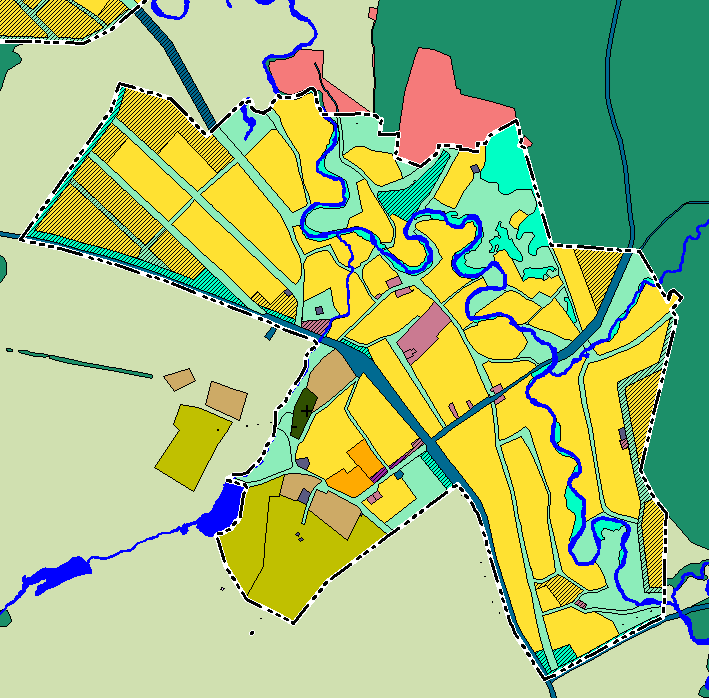 Схема границ населенного пункта: д. Максимово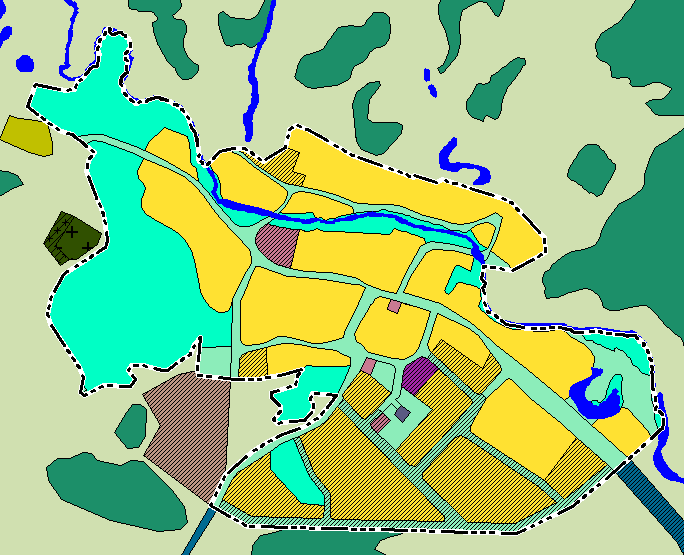 